АДМИНИСТРАЦИЯ АРСЕНЬЕВСКОГО ГОРОДСКОГО ОКРУГА П О С Т А Н О В Л Е Н И ЕО проведении весеннего двухмесячника по благоустройству и санитарной очистке территории Арсеньевского городского округа С целью приведения территории Арсеньевского городского округа в надлежащее санитарное и эстетическое состояние, в соответствии с муниципальным правовым актом от 05 мая 2008 года № 94 – МПА  «Правила по благоустройству территории Арсеньевского городского округа», руководствуясь Уставом Арсеньевского городского округа, администрация Арсеньевского городского округаПОСТАНОВЛЯЕТ:1. Провести с 06 апреля по 31 мая 2015 года весеннюю уборку территории Арсеньевского городского округа от скопившегося за зиму мусора.2. Утвердить прилагаемый состав городского штаба по проведению двухмесячника по благоустройству и санитарной очистке территории Арсеньевского городского округа на время проведения двухмесячника по благоустройству и санитарной очистке на территории Арсеньевского городского округа.3. Управлению жизнеобеспечения администрации городского округа (Голомидов):      3.1. Обеспечить активное участие в мероприятиях двухмесячника по благоустройству и санитарной очистке территории Арсеньевского городского округа коллективов организаций всех организационно-правовых форм, собственников индивидуальных строений, жителей многоквартирных жилых домов на добровольной основе;                                                                                                 3.2. Организовать работы по ликвидации несанкционированных свалок на территории Арсеньевского городского округа;3.3. В течение двухмесячника по благоустройству и санитарной очистке территории Арсеньевского городского округа обеспечить координацию работы коллективов организаций всех организационно-правовых форм.4. Управлению образования администрации Арсеньевского городского округа (Ягодина):4.1. Обеспечить санитарную очистку территорий муниципальных образовательных учреждений Арсеньевского городского округа, а также прилегающих территорий; вывоз отходов производства и потребления, санитарную обрезку деревьев и кустарников при наличии корешка порубочного талона, уборку сухих деревьев и кустарников;4.2. Организовать проведение субботника по благоустройству                          и санитарной очистке территории Арсеньевского городского округа                          в подведомственных учреждениях на добровольной основе. 5. Управлению экономики и инвестиций администрации Арсеньевского городского округа (Чучманская) организовать санитарную очистку территорий, отведенных предприятиям отрасли торговли и бытового обслуживания, а также прилегающих территорий, вывоз отходов производства и потребления. 6. Управлению спорта и молодежной политики администрации городского округа (Шевчук) организовать и обеспечить работы по санитарной очистке, ремонту и эстетическому оформлению спортивных сооружений                  и спортивных площадок, находящихся в муниципальной собственности Арсеньевского городского округа, санитарной очистке прилегающих территорий, санитарной обрезке деревьев и кустарников, уборке сухих деревьев и кустарников.7. Управлению архитектуры и градостроительства администрации Арсеньевского городского округа (Яковлев) организовать работы по покраске рекламных конструкций. 8. Рекомендовать ИП Ходос  обеспечить выполнение работ по санитарной очистке территорий городских  кладбищ Арсеньевского городского округа               и прилегающих территорий, санитарной обрезке деревьев. 9. Рекомендовать руководителям управляющих компаний и ТСЖ:9.1. Организовать участие на добровольной основе своих коллективов, жителей многоквартирного жилого фонда городского округа  в мероприятиях по благоустройству и санитарной очистке придомовых территорий, ремонту контейнерных площадок, очистке подвалов, чердаков многоквартирных домов; 9.2. Организовать ремонт и покраску малых архитектурных форм на придомовых территориях; 9.3. Установить урны у подъездов жилых домов (в случае их отсутствия);9.4. Произвести санитарную обрезку деревьев и кустарников при наличии корешка порубочного талона, уборку сухих деревьев и кустарников.10. Рекомендовать руководителям организаций всех организационно-правовых форм:10.1. Обеспечить участие своих коллективов в двухмесячнике по благоустройству и санитарной очистке территории Арсеньевского городского округа на добровольной основе; 10.2. Привести в надлежащее санитарное состояние территории организаций и прилегающие территории: очистить от отходов производства             и потребления, произвести санитарную обрезку деревьев и кустарников,                   а также уборку сухих деревьев и кустарников; 11. Директору МКП АГО «Чистый город» Н.Н. Дузееву:11.1. Произвести очистку дорог общего пользования Арсеньевского городского округа, площадей, газонов,  мест скопления неорганизованного твердого бытового мусора;  11.2. Обеспечить сбор и вывоз мусора с территорий городского округа на полигон твердых бытовых отходов (далее – полигон);11.3. Произвести санитарную обрезку (удаление) аварийных и перестойных деревьев.12. Рекомендовать ОАО «Арсеньевэлектросервис» (Яковлев) произвести санитарную обрезку деревьев под линиями электропередач.13. Рекомендовать ООО «Лидер» (Миронов) в дни проведения двухмесячника вести прием мусора на полигоне без оплаты от управлений образования, культуры, спорта и молодежной политики администрации городского округа. 14. Рекомендовать руководителям предприятий, учреждений, организаций всех форм собственности:14.1. Произвести уборку закрепленных территорий от мусора согласно приложению к настоящему постановлению.14.2. Осуществлять сбор и складирование мусора в мешки, не допускать пожогов собранного мусора на территории Арсеньевского городского округа.14.3. Представить в управление жизнеобеспечения администрации городского округа  отчет в свободной форме о выполненных работах в дни проведения весеннего двухмесячника (с указанием объемов работ) в срок до   29 мая 2015 года.15. Всем предприятиям, учреждениям и организациям осуществлять вывоз собранного за день мусора на полигон.16. Жителям частного сектора произвести уборку прилегающих территорий от мусора (до дороги).17. Организационному управлению администрации городского округа разместить настоящее постановление на официальном сайте администрации городского округа.18. Контроль за исполнением настоящего постановления возложить на первого заместителя главы администрации городского округа А.А. Бронца.Глава городского округа                                                                          А.А.ДронинУТВЕРЖДЕНпостановлением    администрацииАрсеньевского городского округа от «26» марта 2015 г.  № 233-паС О С Т А Вгородского штаба по проведению двухмесячника по благоустройству и санитарной очистке территории Арсеньевского городского округа_______________________________________Приложение к   постановлению   администрацииАрсеньевского  городского  округаот «26»  марта 2015 г.  №  233-паПеречень территорий городского округа, рекомендуемых для уборки в дни проведения весеннего двухмесячникаИ.о. начальника управления жизнеобеспечения                                                                                                               И.В. Корж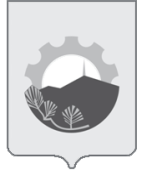 26 марта 2015 г.г.Арсеньев№233-паБронц А.А.- первый заместитель главы администрации  городского округа, председатель штаба;Голомидов А.И.                          - начальник управления  жизнеобеспечения администрации городского округа, заместитель председателя   штаба.Члены штаба:                      Жигарева Л.П.- начальник отдела  по    организации  деятельности          административной комиссии администрации  городского округа;Карасев А.Ю.                      - председатель ОО «Совет предпринимателей»;Никулов А.В.                   - начальник     отдела       содержания                                        городских   территорий   управления жизнеобеспечения     администрации городского округа;Чучманская И.В.- начальник управления экономики и инвестиций администрации городского округа;Шевченко О.Ф.- начальник управления культуры   администрации городского округа;Шевчук А.К.- начальник      управления       спорта  и молодежной политики администрации     городского округа;Ягодина Т.И.- начальник  управления  образования   администрации городского округа;Яковлев С.И.                         - начальник управления архитектуры    и градостроительства администрации    городского округа.№п/п№п/пНаименование организаций, учреждений, предприятийЗакрепленная  территорияОтветственныйОзнакомленыМОБУ «СОШ №№ 1-10»Уборка собственных территорий и  прилегающих к учреждениям, от мусора.Директора учрежденийКГОБУ НПО «ПЛ № 32»Уборка газона и тротуара от мусора по                       ул. Первомайская (с двух сторон от                              ул. Щербакова до ул. Мира). Уборка ул. Мира (от ул. Первомайская до Военкомата). Уборка ул. Победы (от ул. Первомайская до                           ул. Октябрьская)Директор лицеяДВФУ, филиал в г. АрсеньевУборка собственной территории и прилегающей к учебным и жилым корпусам филиала. Уборка газонов и тротуара от мусора с вывозом на полигон ТБОДиректор филиалаФизкультурный спортивный центр «Юность» Уборка собственной территории и прилегающей к центру территории в границах ул. Щербакова – ул. Ленинская – ул. Ломоносова. РуководительФизкультурный спортивный центр «Полет»Уборка собственной территории и прилегающей к центру территории в границах ул. Ленинская – ул. Жуковского – ул. Калининская.РуководительФизкультурный спортивный центр «Богатырь»Уборка собственной территории и прилегающей к центру территорииРуководительФизкультурный спортивный центр «Восток»Уборка собственной территории и прилегающей к центру территории в границах ул. Жуковского – Парк «Восток» – р. Дачная РуководительРедакция газеты«Бизнес-Арс»Уборка мусора в сквере в районе гостиницы «Таежная» (в границах ул. Калининская – здание гостиницы, проезд Гостиный – торговые павильоны)РуководителиРедакция газеты «Северное Приморье»Уборка прилегающей территории, расположенной в непосредственной близости от редакции газеты РуководителиКинотеатр «Космос» Уборка прилегающей территории, расположенной в непосредственной близости от кинотеатра и территория детского городка «Радость»РуководительОАО «Хлебокомбинат»Уборка прилегающей территории, расположенной в непосредственной близости к предприятию, прилегающая территория к проезжей части автомобильной дороги от территории предприятия до ул. 2-ая Таежная (с обеих сторон) до железнодорожной ветки, включая зеленую зону. Уборка территории от  мусора и травы, с вывозом на полигон ТБО.РуководительОАО «Арсеньевэлектросервис»Привести в порядок территорию вокруг подстанций согласно п.2.2 муниципального правового акта от 05.05.2088 № 94-МПА.Навести порядок в местах выполнения работ по укладке кабеля. Вывоз мусора на полигон ТБО.РуководительРЭС СП ПСЭС (ОАО «ДРСК»)Уборка прилегающих территорий, расположенных в непосредственной близости к базе Арсеньевского района, подстанциям «Арсеньев-1», «Город», «Молодёжная». Привести в порядок территорию вокруг подстанций согласно п.2.2 муниципального правового акта от 05.05.2088 № 94-МПА. Вывоз мусора на полигон ТБО.РуководительМО МВД  России «Арсеньевский»Уборка прилегающих территорий, расположенных в непосредственной близости межмуниципальному отделу. Привести в порядок прилегающую территорию согласно п.2.2 муниципального правового акта от 05.05.2088 № 94-МПА. Вывоз мусора на полигон ТБО.РуководительДК «Прогресс»Централизованная библиотечная системаУборка от случайного мусора, упавших веток, листвы территории прилегающей к ДК «Прогресс» в границах ул. Жуковского – ул. Калининская (с учетом сквера в непосредственной близости к р. Дачная). 
Покраска мемориала на пл. Славы. Уборка от случайного мусора, упавших веток, листвы территории прилегающей к Центральной библиотеке городского округа и её филиалов.РуководителиФилиал краевого автономного учреждения культуры «Приморский государственный объединенный музей им. им. В.К. Арсеньева (музей истории города Арсеньева)Уборка от случайного мусора, упавших веток, листвы собственной территории музея истории городаДиректорМежрайонная ИФНС России № 4 по Приморскому краюУборка  газона и тротуара от мусора по                   пр. Горького от ул. Ленинская до ул. Калининская.РуководительОтдел по Арсеньевскому городскому округу Департамента труда и социального развития Приморского краяУборка тротуара и внешней стороны территории до проезжей части пр. Горького (в границах здания) от мусора.РуководительООО «Арсеньевский молочный комбинат»Уборка прилегающей территории, расположенной в непосредственной близости к предприятию, ул. Вокзальная (с обеих сторон) от предприятия до ж.д. переезда. Уборка территории от  мусора и травы, с вывозом на полигон ТБО.РуководительООО «ТВС Арсеньев»Уборка территории от мусора вдоль всех наземных теплотрасс, расположенных на территории городского округа, включая пустырь в районе ул. Сазыкина (в месте нахождения наземной теплосети), с вывозом мусора на полигон ТБО.Руководительфилиал № 1 ООО «ТВС Арсеньев»Отсыпка п/гравием территории вокруг питьевых колодцев, выполнить ремонт питьевых колонок (установить в вертикальном положении). Очистка стоков очистных сооружений на р. Дачная. Вывоз мусора на полигон ТБО.РуководительОтделение по г. Арсеньеву ФГУП «Ростехинвентаризация»Уборка прилегающей территории, расположенной в непосредственной близости к зданию, уборка территории по ул. Банивура – уборка  газона и тротуара от мусора.РуководительГосударственное учреждение управление пенсионного фондаУборка территории от мусора на прилегающей к зданию территории.РуководительОАО ААК «Прогресс»Уборка собственной территории предприятия, прилегающей территории к предприятию. Уборка территории в границах заводоуправление (пл. Ленина, 5) – проезд к заводоуправлению со стороны ул. Новикова – жилые дома № 2 и № 3 по пер. Ирьянова, включая пл. Славы и прилегающий к ней сквер. Уборка территории парка «Восток» от                          ул. Калининская до каменного городка.Вывоз мусора, сухих веток на полигон ТБО.РуководительОАО «Аскольд»Уборка прилегающей территории, расположенной в непосредственной близости к предприятию, территория, расположенная к заводской площади (от проходной предприятия до ж.д. путей). Уборка территории от  мусора и травы, с вывозом на полигон ТБО.РуководительГУ ПРО Фонд социального страхования России (г. Арсеньев, ул. Островского,10А)Уборка территории от мусора на прилегающей к зданию территории.РуководительФилиал Приморского регионального фонда медицинского страхования, Клиническая лаборатория КГБУЗ «Арсеньевская городская больница»Уборка прилегающих территорий, расположенных в непосредственной близости зданию. Привести в порядок прилегающую территорию согласно п.2.2 муниципального правового акта от 05.05.2088 № 94-МПА. Вывоз мусора на полигон ТБО.РуководителиСовет предпринимателей (малый и средний бизнес)Уборка собственной и прилегающей территории к территории ул. Калининская, Садовая, Островского от мусора с вывозом на полигон ТБО.РуководительДума Арсеньевского городского округаУборка от мусора территории «Аллеи депутатов» (от ул. Октябрьская до ул. Ленинская).Председатель ДумыАдминистрация Арсеньевского городского округаУборка мусора на прилегающей территории к зданию администрации АГО, территории вдоль проезда к жилому многоквартирному дому № 3 по ул. Калининская.Директор МБУ «АХУ»,Начальники управлений,начальники самостоятельных отделов администрации АГОПрокуратура города,Арсеньевский городской суд,Уборка мусора на прилегающей территории к административному зданиюРуководителиОАО «Сбербанк России» Приморское ОСБ № 8635Уборка мусора на прилегающей территории к административному зданию, включая сквер, находящийся с тыльной части здания. Уборка территории от мусора и травы, с вывозом на полигон ТБО.РуководителиОбщественные организации, партииУборка мусора русло р. Дачная в границах ул. Калининская – ул. Ленинскаяспециалист по взаимодействию с общественными организациями организационного управления администрации городского округаООО «Лидер»,Управляющие компании:ООО УК «ЖэК»ООО УК «ЖУК»ОООУК «Арс.жил.Инвест»ООО УК «Наш город»ООО УК «Камелия»ООО УК «УютБытСервис»ООО УК «Лотос Плюс»ООО УК «Оникс»ООО УК «ЖилКомплекс»ООО УК «Наш дом»ТСЖ «Багульник»ТСЖ «Вымпел»ТСЖ «Ирис»Уборка мусора с вывозом на полигон ТБО территории памятника В.К.Арсеньеву с приведением в надлежащее санитарное и эстетическое состояние памятников В.К.Арсеньеву и Дерсу Узала.РуководителиТСЖ «Калина»ТСЖ «Ландыш»ТСЖ «Радуга»ТСЖ «Уют-5»ТСЖ «Уютный дом»ТСЖ «Виктория»